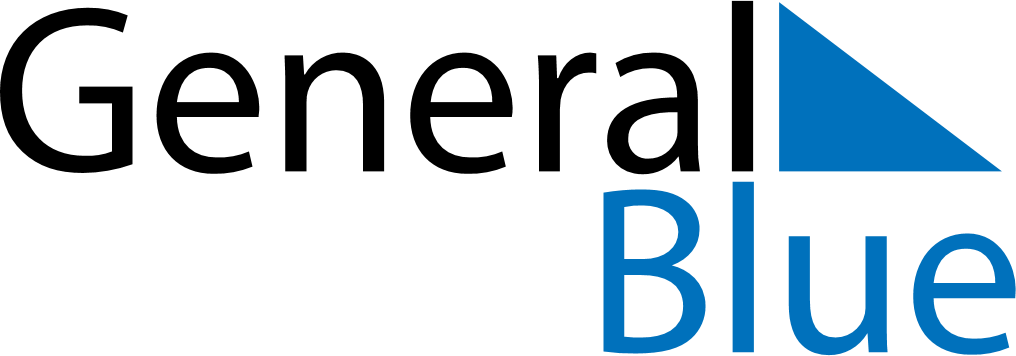 August 2021August 2021August 2021August 2021August 2021August 2021ZambiaZambiaZambiaZambiaZambiaZambiaMondayTuesdayWednesdayThursdayFridaySaturdaySunday12345678Farmers’ Day910111213141516171819202122232425262728293031NOTES